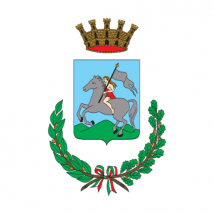 Registro AccessiLinee Guida Anac FOIA del 13/09/2016MARZO 2020Accesso  Documentale-  AREA IAccesso  Documentale-  AREA IAccesso  Documentale-  AREA IAccesso  Documentale-  AREA IAccesso  Documentale-  AREA IProt.DataOggettoControinteressatiConclusione procedimento 30ggEsito1486610/03/2020 ACCESSO CIVICOEvasa:10.03.20201525112/03/2020Richiesta attiEvasa:nei terminiAccesso  Documentale-  AREA VAccesso  Documentale-  AREA VAccesso  Documentale-  AREA VAccesso  Documentale-  AREA VAccesso  Documentale-  AREA VProt.DataOggettoControinteressatiConclusione procedimento 30ggEsito1347403/03/2020Atti urbanisticiEvasa:nei termini1486610/03/2020Atti urbanisticiEvasa:nei termini1706126/03/2020Atti urbanisticiEvasa:nei terminiAccesso  Documentale-  AREA VIAccesso  Documentale-  AREA VIAccesso  Documentale-  AREA VIAccesso  Documentale-  AREA VIAccesso  Documentale-  AREA VIProt.DataOggettoControinteressatiConclusione procedimento 30ggEsito1291202/03/2020Verbale sinistro stradaleNOEvasa: 13/03/20201296002/03/2020Verbale sinistro stradaleNOEvasa: 29/04/20201319803/03/2020Verbale sinistro stradaleNOEvasa: 03/04/20201322603/03/2020Verbale sinistro stradaleEvasa: protocollo non assegnato a Area VI1353403/03/2020Verbale sinistro stradaleNOEvasa: 06/03/20201361204/03/2020Verbale sinistro stradaleNOEvasa: 25/04/20201363404/03/2020Verbale sinistro stradaleNOEvasa: 28/04/20201371204/03/2020Verbale sinistro stradaleNOEvasa: 03/04/20201381005/03/2020Verbale sinistro stradaleNOEvasa: 23/04/20201388205/03/2020Verbale sinistro stradaleNOEvasa: 27/04/20201451709/03/2020CoronavirusNOEvasa: 11/03/20201464109/03/2020Verbale sinistro stradaleNOEvasa: 13/03/20201472510/03/2020Verbale sinistro stradaleNOEvasa: 29/04/20201494510/03/2020Verbale sinistro stradaleNOEvasa: 29/04/20201538412/03/2020Verbale sinistro stradaleNOEvasa: 28/04/20201666624/03/2020Verbale sinistro stradaleNOEvasa: 28/04/2020